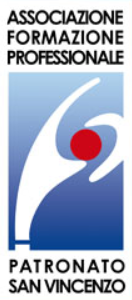 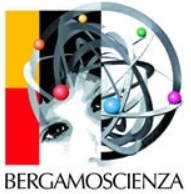 Bergamo scienza 20133° operatori macchine utensiliA tutto vapore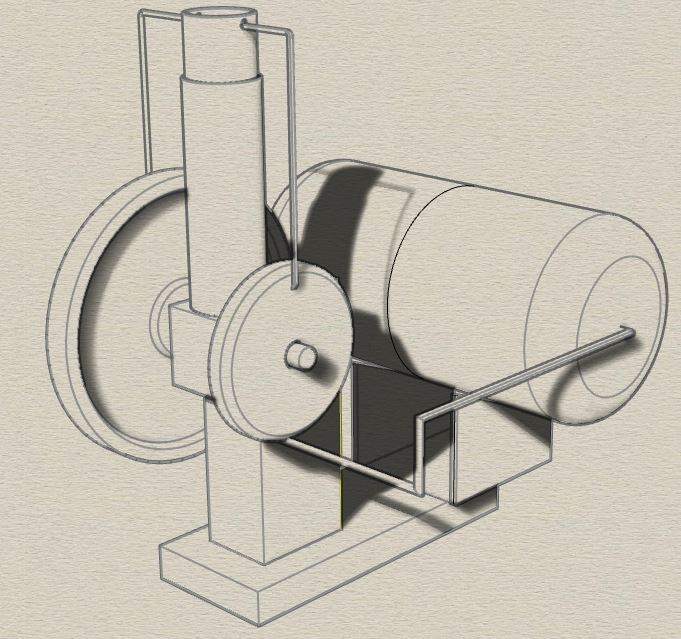 Fasi per l’assemblaggio del motore a vapore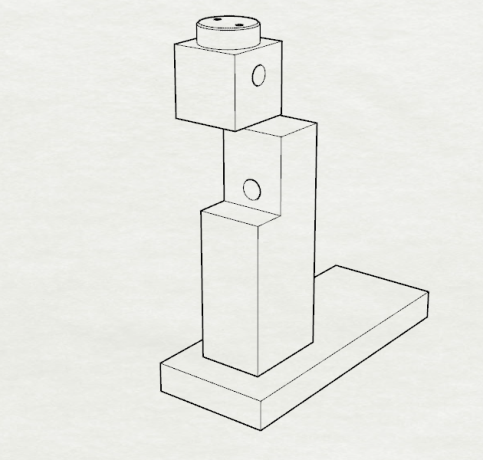 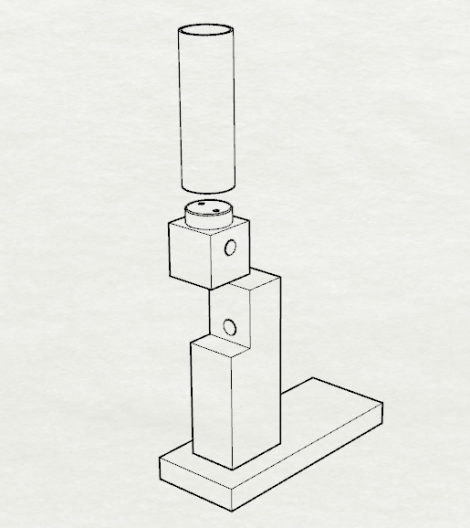 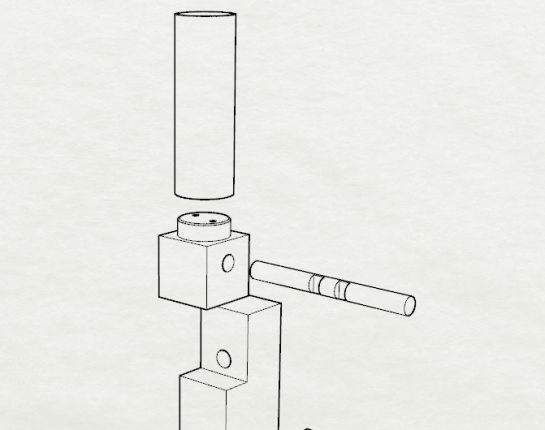 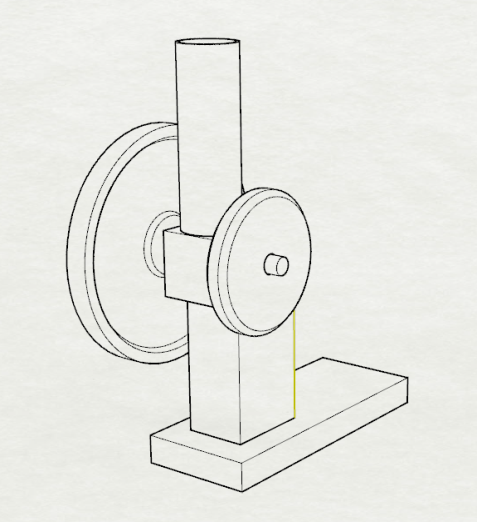 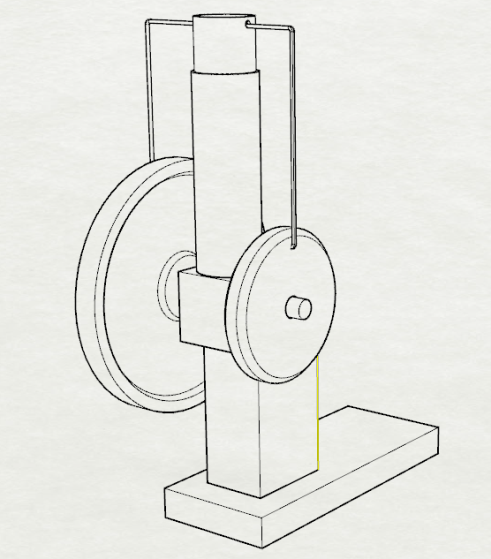 Cilindro		Pistone				Biella				CaldaiaVolano			Distributore di vapore 		Supporto	Tubi per il trasporto de vapore		NB Riempire la caldaia con acqua per un terzo alla metà del volume.